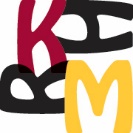 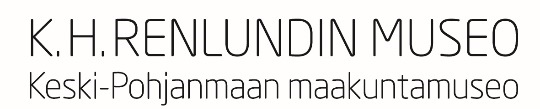 					Kokkola 8.11.2017Viite:	Lausuntopyyntö	OKM/29/010/2017Asia:	Keski-Pohjanmaan maakuntamuseon lausunto luonnoksesta hallituksen esityksestä laiksi muinaismuistolain muuttamisestaLausuttavana oleva esitys liittyy sisällöltään maakuntauudistuksen toimeenpanoon. Se sisältää ehdotukset kiinteisiin muinaisjäännöksiin liittyvien hallintomenettelyiden uudistamiseksi tekemällä maakuntauudistuksen edellyttämät muutokset muinaismuistolakiin, lain on tarkoitus tulla voimaan 1.1.2020. Esitetyt muutosehdotukset koskevat vain Muinaismuistolain kohtia 5§ ja 11§.Ehdotuksen nojalla muinaismuistolain § 5 tarkoitettua kiinteän muinaisjäännöksen ja siihen kuuluvan suoja-alueen rajojen määräämistä sekä §11 tarkoitettua kajoamislupaa koskevat asiat siirrettäisiin elinkeino- liikenne- ja ympäristökeskuksilta (ELY-keskus) Museovirastolle. Museoviraston rooli muuttuisi nykyisestä hakijasta ja lausunnonantajasta toimivaltaiseksi viranomaiseksi.Kiinteän muinaisjäännöksen ja siihen kuuluvan suoja-alueen rajoja ei olisi enää mahdollista määrätä kiinteistö- ja lunastustoimituksessa eikä sopimuksin, vaan Museovirasto voisi vahvistaa rajat hakemuksesta. Kiinteän muinaisjäännöksen ja siihen kuuluvan suoja-alueen rajojen määräämistä sekä kajoamislupaa koskevien asioiden hallintomenettelyä ehdotetaan selkeytettäväksi ja menettelyssä säädettäisiin laissa nykyistä yksityiskohtaisemmin. Lisäksi muinaismuistolakiin ehdotetaan tehtäväksi joitakin maakuntauudistuksesta johtuvia teknisiä muutoksia. Maakuntauudistusta sekä sosiaali- ja terveydenhuollon uudistamista koskevaan hallituksen esitykseen (HE 15/2017 vp.) liittyen hallitus on valmistellut hallituksen esityksen maakuntauudistuksen täytäntöönpanoa sekä valtion lupa-, ohjaus- ja valvontatehtävin uudelleenorganisointia koskevaksi lainsäädännöksi. Tämä esitys liittyy edellä mainittuun esitykseen ja tarkoitettu käsiteltäväksi sen yhteydessä. LausuntoK.H.Renlundin museo – Keski-Pohjanmaan maakuntamuseo pitää tärkeänä, että nykyistä muinaismuistolakia arvioidaan uudelleen, koska se on ollut voimassa sellaisenaan jo yli 50 vuotta. Yhteiskunta on tuona aikana muuttunut suuresti ja vaikka laki on edelleen perusratkaisuiltaan toimiva, on säännösten ajantasaisuutta aiheellista arvioida. Näemme, että lakia ja sen muutostarpeita tulisi tarkastella kokonaisuudessaan, ei pelkästään maakuntauudistuksen edellyttämien muutosten näkökulmasta. Muuttuneessa toimintaympäristössä esimerkiksi hyödynnetään laitteita, välineitä ja teknologioita (mm. metallinpaljastimet), jotka tavoittavat mm. irtaimia muinaisesineitä, jotka toisinaan päätyvät julkiseen myyntiin. Lisäksi lain ajantasaisuuden tarkastelua olisi syytä kohdentaa lain tarkoittamien kohteiden kajoamisen seurauksena syntyviin sanktioihin. Nykyinen kiinteitä muinaisjäännöksiä koskeva hallintomenettely on monimutkainen ja moniportainen, joten sitä on perusteltua selventää. ELY-keskusten nykyisten viranomaistehtävien siirtäminen Museovirastolle on tarkoituksenmukaista, jolloin kaikki muinaismuistolain alaiset tehtävät siirretään yhdelle viranomaiselle. Tämä toivon mukaan nopeuttaa ja yksinkertaistaa lupa- ja päätösprosesseja, jotka liittyvät muinaismuistolain §5 ja §11 tarkoitettuihin asioihin. Pykälä 11 sisältää kaikki kajoamislupaa koskevat säännökset. Ehdotetussa laissa esitetään, että kajoamislupaa koskevasta haku- ja päätöksenteko prosessista säädettäisiin nykyistä yksityiskohtaisemmin. Pykälän 1 momentin mukaan kajoamislupa voitaisiin myöntää, jos kiinteä muinaisjäännös tuottaisi sen merkitykseen nähden kohtuutonta haittaa. Kun on tarkoitus, että säädöksistä tulee entistä yksityiskohtaisempia, on näkemyksemme mukaan tärkeää avata, millaisia tällaiset kohtuuttomat haitat voivat olla.Lakiesityksessä mainitaan, että tehtävien hoitamisen edellyttämää asiantuntemusta voitaisiin vahvistaa ja että tehtävien hoitamisessa tarvittavan alueellisen tuntemuksen huomioon ottaminen voisi tapahtua maakuntamuseoyhteistyön kautta. Lisäksi kajoamispykälän 11§ kohdan 2 mukaan lausunto kajoamisasiassa on pyydettävä siltä kunnalta, jonka alueella kiinteä muinaisjäännös sijaitsee. Museoista annetun valtioneuvoston asetuksen (1192/2005) 3§:n mukaan maakuntamuseon tehtävänä on muun muassa huolehtia niistä valtiolle kuuluvista tehtävistä, joista on Museoviraston kanssa erikseen sovittu. Museoviraston roolin muuttuminen ja vahvistuminen nostaa käsityksemme mukaan myös maakuntamuseoiden roolia ja painoarvoa alueellisina asiantuntijoina. Tämä tulee huomioida myös suunnitteilla olevassa valtionosuusuudistuksessa, jotta alueellisilla museoilla olisi riittävät resurssit paikallisten ja alueellisten asiantuntijatehtävien hoitoon.Kristina Ahmas			Lauri SkantsiFT, museotoimenjohtaja			museolehtori, arkeologi